Apalachin Library Long Range Plan of Service – 2018-2022Apalachin Library Background InformationThe Apalachin Library is an association library located in the Town of . The Library’s service area is the Apalachin CDP () with a population of approximately 1,131. It was granted a provisional charter by the New York State Board of Regents on  and a Charter in 2014.  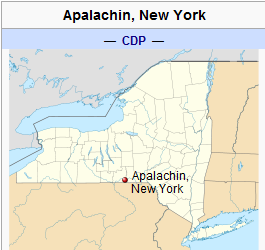 The Apalachin Library began providing library services to the Apalachin community and residents of the Town of  in 1957. For over 50 years it was governed by the Friends of the Apalachin Library. In 1968 the library became affiliated with the Finger Lakes Library System, operating as a . The Apalachin Library is now governed by a seven member Board of Trustees of the Apalachin Library Association which meets monthly in open public meetings. The library employs a qualified director who is responsible for the day-to-day operation of the library. The library employs support staff to assist with providing the services outlined in this document.Apalachin Library  StatementThe mission of the Apalachin Library is to provide resources and services to meet the recreational, informational, educational, and cultural needs of the residents of Apalachin and the surrounding area. The library informs the community of these services through a program of public information.Service Roles of the Apalachin LibraryThe Board of Trustees has selected the following primary and secondary service roles as most needed by the Apalachin community: Popular Materials Library (primary) -- provides current high demand, high-interest materials in a variety of formats for all ages for reading enjoyment and for the pursuit of recreational activities and hobbies. 
Preschoolers Door to Learning (primary) -- promotes reading readiness from infancy, providing programs, services, and materials to develop a lifelong interest in reading and learning.
Internet and Computer Resources (primary) – provides community access to the internet and other on-line resources that have become engrained in every-day life; promote computer literacy. 
   (secondary) -- serves as a meeting place for people and groups in the community.
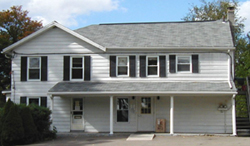 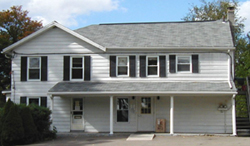  (secondary) -- provides information from the Library’s reference and circulating collections or through interlibrary loan for individuals of all ages who are involved in either formal education or independent study.In 2017, The Apalachin Library has built a new room.  The purpose of this room is to house collections, provide a teen/ young adult area for reading, study and gathering, and be an open space for programs, workshops, and meeting; both library sponsored meetings and community meetings.Goal #1: Use of the new room:Advertise to the public that we have meeting space available to groups who meet the criteria of our Meeting Room Policy.Encourage teens and young adults to use our space for reading and studying. Encourage tutors to use our space with students.To purchase a computer to be used for gaming.  To purchase games for people to use in the library or to borrow.  Increase the number and types of programs that we offer Goal #2:  Ensure that the physical facility is well maintained in order to provide an accessible, safe, comfortable, and attractive environment for patrons and staff. Objectives and Activities: Reseal the drivewayMake minor repairs to the library & apartment  Investigate replacement of room air conditionersGoal #3:  Provide for and implement the information technologies and infrastructure that are appropriate for the library. Objectives and Activities: Maintain the existing infrastructure to support high speed connectivity and internal library operations 2.  Keep updating the computers and programs that we have available for public use as they
     become available.                   Goal #4: Provide access to a collection of current and popular library materials:Objectives and Activities: Regularly weed outdated, damaged, and long uncirculated materialsExpand the library’s collection to include more DVDs, audio books, and other emerging formatsIncrease e-book use and collection  Goal #5: Provide children and teens with an array of materials and a variety of programs and services that promote reading readiness and a lifelong interest in reading, learning, and intellectual inquiry.Objectives and Activities: 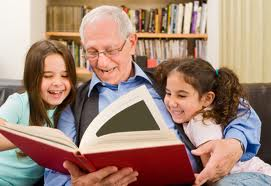 Maintain and improve the currency of the children’s fiction and non-fiction materials, e.g. Easy, YA, graphic novels collections Regularly weed outdated, damaged, and long uncirculated materialsMaintain the schedule of pre-school and toddler story hours to promote reading and meet the demands of the communityContinue offering the library’s Summer Reading Program for pre-school and school aged children and the Reading Buddies program for school aged childrenMaintain a senior-friendly libraryContinue offering programming activities for special needs childrenSupport community outreach programming efforts with appropriate local educational centers and enterprises (e.g. , , FLLS, etc)Maintain and expand the liaison with the local school districts and school media centersApply for grant funds to support special children’s programsGoal #6: Ensure that library staff has the skills to provide quality library services to the community.Objectives and Activities: Develop a Personnel ManualReview and revise the training and orientation procedures for new employees and volunteers as appropriateConduct Director’s evaluation on an annual basisEncourage staff to attend FLLS training sessions and meetings as appropriateRecruit and train volunteers to assist with library operations as appropriateGoal #7:  Secure sufficient funding to enable the library to carry out its mission and support improvements in library services and programs.Objectives and Activities:Proactive submission of annual budget requests to Tioga County to maintain or increase the current level of fundingApply annually to local and regional foundations and organizations for operating and capital improvement grantsPartner with the FLLS to promote library advocacyContinue to seek funds from the local community via annual Bulk mailing Fund Raising Letter  Collaborate with the Friends of the Apalachin Library to secure additional funds for library programming and materialsDevelop a common funding request package that includes attractive but accurate statistical data depicting library success and community benefitsPlace a request for an increase of tax dollars on the OA School ballot as appropriateGoal #8: Ensure that the community is aware of library services and programsObjectives and Activities:Continue publishing monthly library newsletter Develop distribution list for Patrons and utilize for targeted communicationsContinue to post and update upcoming events and services on the library website:www.apalachinlibrary.org, Facebook, and other appropriate social mediaContinue to maintain and update the library’s general information packet given to new adult patronsContinue to notify local media of regular programs and special events Continue to alert teachers in the community to the services, resources, and programming the library provides for children and familiesPromote specific segments of the collection, such as large print books or downloadable audio-books, so that borrowers with specific needs are aware of the Library’s offeringsGoal #9: Engage in continuous planning in order to set appropriate priorities for maintaining and improving the library’s services and programs. Objectives and Activities: Annually evaluate progress and update objectives at the board and staff levelOrganize the Board to improve its responsiveness to library goals and objectivesSeek community feedback into the long range and strategic planning process via focus groups or other public forums Seek community feedback via period patron surveys of library servicesGoal #10: Board Operations & Governance: Ensure the Library Board of Directors is operating optimally and effectively in support of the library’s daily operations and long term success. Objectives and Activities: Develop annual calendar as a guide for monthly meetings, milestones, and events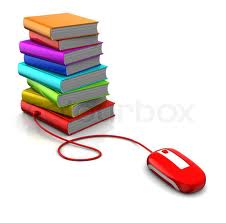 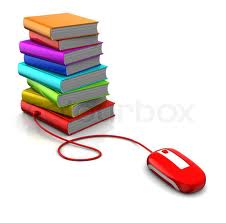 Ensure timely submission of tax and other required governance documentsContinue to improve fiscal processes and proceduresReview for implementation the roles and responsibilities of Director’s and 
committees  Conduct efficient and effective board and committee meetings as necessary